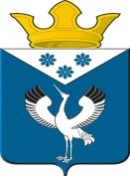 Российская ФедерацияСвердловская областьГлава муниципального образованияБаженовское сельское поселениеПОСТАНОВЛЕНИЕот 29.06.2018 с. Баженовское                                   № 70                          Об утверждении Перечня должностей муниципальной службы в администрации муниципального образования Баженовское сельское поселение замещение которых, налагает ограничения, предусмотренные статьей 12 Федерального закона от 25 декабря 2008 года № 273- ФЗ «О противодействии коррупции»На основании п.4 Указа Президента РФ от 21.07.2010г. № 925 «О мерах по реализации отдельных положений Федерального закона «О противодействии коррупции», п.4 ст.14 Федерального закона от 02.03.2007 № 25-ФЗ «О муниципальной службе в Российской Федерации», ст. 12 Федерального закона от 25.12.2008 № 273-ФЗ «О противодействии коррупции», ст. 64.1 Трудового Кодекса Российской Федерации, Устава муниципального образования Баженовское сельское поселение ПОСТАНОВЛЯЮ:1.Утвердить Перечень должностей муниципальной службы в администрации муниципального образования Баженовское сельское поселение замещение которых, налагает ограничения, предусмотренные статьей 12 Федерального закона от 25 декабря 2008 года № 273- ФЗ «О противодействии коррупции» (прилагается).2.Лица, указанные в Перечне, утвержденном пунктом 1 настоящего постановления, вправе в течение двух лет после увольнения с муниципальной службы замещать на условиях трудового договора должности в организации и (или) выполнять в данной организации работы (оказывать данной организации услуги) в течение месяца стоимостью более ста тысяч рублей на условиях гражданско-правового договора (гражданско-правовых договоров), если отдельные функции муниципального (административного) управления данной организацией входили в должностные (служебные) обязанности муниципального служащего администрации муниципального образования Баженовское сельское поселение, только после получения в установленном порядке согласия соответствующей комиссии по соблюдению требований к служебному поведению муниципальных служащих, замещающих должности муниципальной службы в администрации муниципального образования Баженовское сельское поселение, и урегулированию конфликта интересов.3.На лиц, указанных в Перечне, утверждённом пунктом 1 настоящего постановления, также распространяется обязанность в течение двух лет после увольнения с муниципальной службы при заключении трудовых договоров и (или) гражданско-правовых договоров сообщать работодателю о последнем месте муниципальной службы с соблюдением законодательства Российской Федерации о государственной тайне.          4.Постановление главы МО Баженовское сельское  поселение от 28.03.2018 № 24 «Об утверждении Перечня должностей муниципальной службы в администрации муниципального образования Баженовское сельское поселение, на которые распространяются ограничения, налагаемые на гражданина, замещавшего должность муниципальной службы, при заключении им трудового или гражданско-правового договора в течение двух лет после увольнения с муниципальной службы» считать утратившим силу.     5.Опубликовать настоящее Постановление в газете «Вести Баженовского сельского поселения» и разместить на официальном сайте администрации муниципального образования Баженовское сельское поселение http://bajenovskoe.ru.    6.Контроль за исполнением постановления возложить на заместителя главы администрации Баженовское сельское поселение Жданову Л.Н. И.о. Главы администрации МОБаженовское сельское поселение                                            Л.Н. ЖдановаУтвержденПостановлением главы муниципального образованияБаженовское сельское поселениеот 29.06.2018 № 70 Перечень должностей муниципальной службы в администрации муниципального образования Баженовское сельское поселение замещение которых, налагает ограничения, предусмотренные статьей 12 Федерального закона от 25 декабря 2008 года № 273 - ФЗ «О противодействии коррупции»№ п/пНаименование должности муниципальной службы1Глава администрации2Заместитель главы администрации 3Главный  специалист4ведущий специалист 5Специалист 1 категории